Hygiène des alimentsComment préparer un sandwich au poulet ?
Document complémentaire élève (DCE2)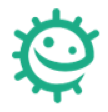 Suis la recette ci-dessous pour fabriquer un délicieux sandwich au pouletAprès avoir lavé tes mains, Place le poulet sur la planche à découper et coupe le en morceaux.Mets le poulet à cuire au four.Coupe la salade, les tomates et le fromage en tranches.Découpe le pain pour le sandwich et sors le poulet du four lorsqu’il est cuit.Étale la salade, le poulet, les tomates et le fromage sur le sandwich. C’est prêt ! 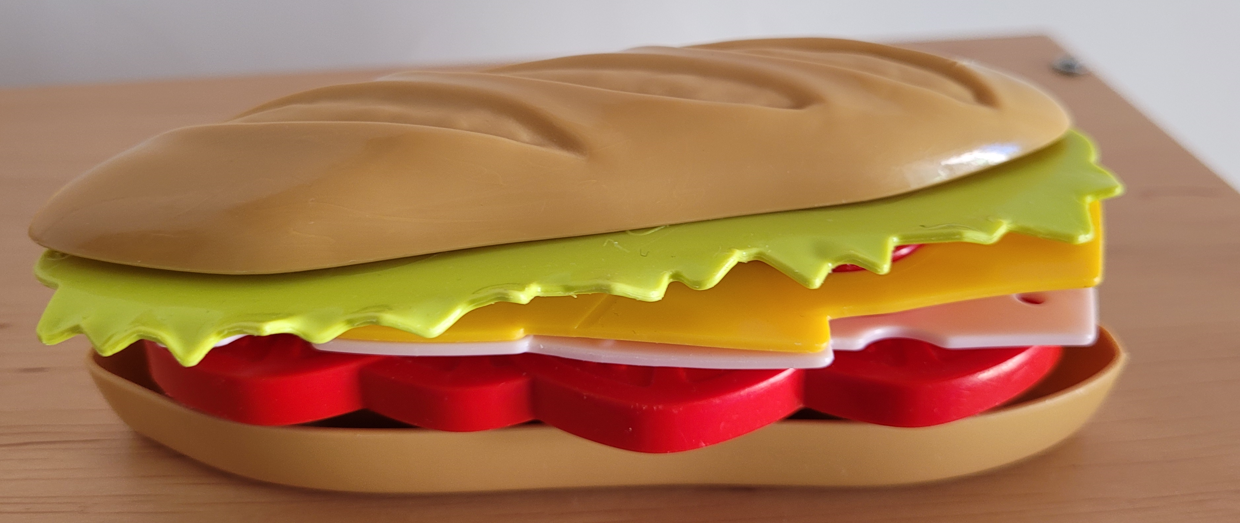 